Ո Ր Ո Շ ՈՒ Մ
19 հուլիսի 2019 թվականի   N 1374 ՎԱՆԱՁՈՐ ՀԱՄԱՅՆՔԻ ՂԵԿԱՎԱՐԻ 2019 ԹՎԱԿԱՆԻ ՀՈՒՆԻՍԻ 05-Ի ԹԻՎ 1046 ՈՐՈՇՄԱՆ ՄԵՋ ՓՈՓՈԽՈՒԹՅՈՒՆՆԵՐ ԿԱՏԱՐԵԼՈՒ ՄԱՍԻՆ Հիմք ընդունելով Արթուր Տիգրանի Հակոբյանի լիազորված անձ Տարոն Տիգրանի Հակոբյանի դիմումը, 08.04.2019թ. լիազորագիրը, Վանաձորի  համայնքի ղեկավարի 2019 թվականի հունիսի 05-ի թիվ 1046 որոշումը, «Արսեն Իսահակյան Ռուդիկի» ԱՁ-ի կողմից տրված հողամասի նոր հատակագիծը, ղեկավարվելով «Նորմատիվ իրավական ակտերի մասին» ՀՀ օրենքի 33-րդ և 34-րդ հոդվածներով՝ որոշում  եմ.1. Վանաձորի  համայնքի ղեկավարի 2019 թվականի հունիսի 05-ի «Վանաձոր քաղաքի Թումանյան փողոցի թիվ 16/2 հասցեում Արթուր Տիգրանի Հակոբյանին սեփականության իրավունքով պատկանող կիսակառույցով զբաղեցված հողամասը և դրա վրա գտնվող շինությունները որպես երկու առանձին գույքային միավորներ տարանջատելու և փոստային հասցեներ տրամադրելու մասին» թիվ 1046 որոշման մեջ կատարել հետևյալ փոփոխությունները.ա) որոշման 2-րդ կետի ա) ենթակետում «0.0218հա մակերեսով հողամասի և 28.70քմ ընդհանուր մակերեսով շինությունների» բառերը փոխարինել «0.001հա մակերեսով հողամասի» բառերով.բ) որոշման 2-րդ կետի բ) ենթակետում «0.0862հա» թիվը փոխարինել «0.107հա» թվով և «218.96քմ» թիվը փոխարինել «247.66քմ» թվով:2. Վանաձոր համայնքի ղեկավարի 2019 թվականի հունիսի 05-ի թիվ 1046 որոշման հատակագիծը փոխարինել համայնքի ղեկավարի կողմից հաստատված նոր հատակագծով:ՀԱՄԱՅՆՔԻ ՂԵԿԱՎԱՐ`   ՄԱՄԻԿՈՆ ԱՍԼԱՆՅԱՆՃիշտ է՝ԱՇԽԱՏԱԿԱԶՄԻ  ՔԱՐՏՈՒՂԱՐ					 	 Ա.ՕՀԱՆՅԱՆ
ՀԱՅԱՍՏԱՆԻ ՀԱՆՐԱՊԵՏՈՒԹՅԱՆ ՎԱՆԱՁՈՐ ՀԱՄԱՅՆՔԻ ՂԵԿԱՎԱՐ
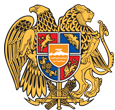 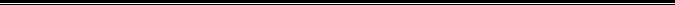 Հայաստանի Հանրապետության Լոռու մարզի Վանաձոր համայնք
Ք. Վանաձոր, Տիգրան Մեծի 22, Ֆաքս 0322 22250, Հեռ. 060 650044, 060 650040 vanadzor.lori@mta.gov.am, info@vanadzor.am